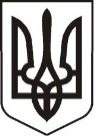 У К Р А Ї Н АЛ У Г А Н С Ь К А    О Б Л А С Т ЬП О П А С Н Я Н С Ь К А    М І С Ь К А    Р А Д А Ш О С Т О Г О   С К Л И К А Н Н ЯРОЗПОРЯДЖЕННЯміського  голови     «20» січня 2020 р.	                    м. Попасна                                         № 02-02/8                 Про затвердження положенняпро Робочу групу з питань громадської безпеки та соціальної згуртованості м.Попасна та їїпостійного складу в новій редакції	Відповідно до базової угоди від 19 червня 1993 року між Урядом України та Програмою розвитку Організації Об’єднаних Націй (ПРООН), Угоди про співфінансування між Європейським Союзом та програмою розвитку Організації Об’єднаних Націй від 04 вересня 2007 року, з метою об'єднання зусиль громадськості, представників органів державної влади та місцевого самоврядування для виявлення, обговорення та пошуку шляхів вирішення проблем та усунення факторів, що негативно впливають на стан безпеки та соціальної згуртованості на території м.Попасна, розроблення та впровадження невеликих за обсягом громадських ініціатив на території Попаснянської міської ради, керуючись п.1, 20 ч. 4 ст. 42 Закону України «Про місцеве самоврядування в Україні»:Затвердити Положення про робочу групу з питань громадської безпеки та соціальної згуртованості громади м.Попасна  в новій редакції (додаток 1)Затвердити постійний склад робочої групи з питань громадської безпеки та соціальної згуртованості громади м.Попасна  в новій редакції (додаток 2).Вважати таким, що втратило чинність розпорядження міського голови від 21 вересня 2019 року № 02-02/106 «Про утворення робочої групи з питань громадської безпеки та соціальної згуртованості м.Попасна та затвердження положення про робочу групу з питань громадської безпеки та соціальної згуртованості».Контроль за виконанням даного рішення покласти на заступника міського голови Гапотченко І.В.  Міський голова					Ю.І.ОнищенкоСтепанова, 20871                                                                                                                  Додаток 2                		        до розпорядження                                      міського голови       	                     від20.01.2020 № 02-02/8Постійний складробочої групи з питань громадської безпеки та соціальної згуртованості громади м.ПопаснаГапотченко І.В.   -  заступник міського голови, голова робочої групиСтепанова В.М.   - начальник загального відділу виконкому міської ради, секретар робочої групиЧлени робочої групиХащенко Дмитро Вікторович – заступник міського голови виконавчого комітету Попаснянської міської радиВисоцька Наталія Олександрівна - начальник організаційного відділу  виконавчого комітету Попаснянської міської радиКоваленко Віталій Петрович  - начальник юридичного відділу виконавчого комітету Попаснянської міської радиБондарева Марина Олександрівна – начальник відділу житлово-комунального господарства, архітектури, містобудування та землеустрою виконавчого комітету Попаснянської міської радиОмельченко Яна Сергіївна – начальник фінансово-господарського відділу - головний бухгалтер виконавчого комітету Попаснянської міської радиНікітін Андрій Геннадійович – спеціаліст 1 категорії  відділу житлово-комунального господарства, архітектури, містобудування та землеустроюШарап Ольга Олександрівна - спеціаліст 1 категорії  організаційного відділу  виконавчого комітету Попаснянської міської радиНестеренко Ярослав Юрійович - головний редактор газети «Попаснянський вестник»Гаврашенко Едуард Миколайович – начальник сектору молоді та спорту Попаснянської РДА (за згодою) Цибань Вікторія Володимирівна – головний спеціаліст-головний бухгалтер сектору молоді та спорту Попаснянської РДА (за згодою)Клименко Наталія Валеріївна- начальник служби у справах дітей Попаснянської РДА (за згодою)Донцова Марина Анатоліївна- начальник відділу освіту Попаснянської РДА (за згодою)Кацарська Наталія Іванівна - начальник відділу охорони здоров’я Попаснянської РДА (за згодою)Бордюгова Олександра Олександрівна - спеціаліст управління економічного розвитку та торгівлі Попаснянської РДА (за згодою) Федорова Наталія Миколаївна – В.о директора КУ «Інклюзивно-ресурсний центр» Попаснянської районної ради Луганської області (за згодою)Золотарьов Володимир Федорович – начальник  Попаснянського відділу поліції Головного управління Національної поліції в Луганській обл. (за згодою)Курілов Сергій Вікторович - старший інспектор ювенальної превенції Попаснянського районного відділу поліції (за згодою) Катрушко Віталій Олександрович - заступник начальника відділу поліції, підполковник поліції (за згодою)  Бутко Руслан Вікторович - начальник сектора превенції (за згодою)          Лагутін Валентин Аркадійович - начальник Попаснянської районної служби пробації  (за згодою) Козаков Олександр Анатолійович – директор Попаснянського міського  спортивного закладу  «Відродження»  (за згодою) Смєлаш  Віктор Геннадійович – директор Попаснянського КП «СКП»  (за згодою) Бондаренко Світлана Вікторівна - представник районного методичного центру (за згодою) Бондаренко Світлана Іванівна – депутат Попаснянської міської ради, представник групи самодопомоги (за згодою) Хандрамай Ірина Федорівна - директор ПКУ «ДЮСШ» (за згодою) Сокульська Карина Олександрівна - директор дитячої школи мистецтв (за згодою) Дегтяренко Василь Миколайович - директор Попаснянского професійного ліцею залізничного транспорту (за згодою) Шулік Віктор Григорович - директор  ЗОШ №1(за згодою) Машин Валерій Павлович - директор Попаснянської гімназія №20(за згодою) Устенко Марина Георгіївна - директор Попаснянської  ЗОШ №21(за згодою) Ксенофонтова  Наталія Вікторівна - директор Попаснянської ЗОШ №24 (за згодою) Гупал Анатолій Вікторович  - директор багатопрофільної гімназії №25 (за згодою) Власенко роман Геннадійович – голова  ГО «Центр стійкого місцевого розвитку «Синергія» Одіян Ірина Віталіївна – голова ГО «Батьківська спільнота учбових закладів Попаснянського района» , представник групи самодопомоги (за згодою) Сухомлін Олена Олександрівна -  голова ГО «Дій за ради мрій», представник групи самодопомоги  (за згодою) Єфаніна Вікторія -  голова ГО «Материнське натхнення», представник групи самодопомоги (за згодою) Петлевий Віктор Анатолійович – голова ГО Відродження людини» (за згодою) Євтушенко Дмитро Костянтинович - голова ГО «Попаснянська ініціатива» (за згодою) Моторенко Тетяна Олексіївна - в.о. директора Попаснянського між територіального позаміського закладу оздоровлення та відпочинку «Салют» (ПМПЗОВ) (за згодою) Коломийченко Олександр Миколайович -голова громадської організації союз «Чорнобиль» Попаснянського району  (за згодою) Приходько Тетяна Анатоліївна - т.в.о директора                                     КЗ « Попаснянський районний центр надання соціальних послуг», представник групи самодопомоги  (за згодою) Долженко Олександр Юрійович - провідний інспектор Попаснянського міжрайонного відділу ГУ ДСНС у Луганській області (за згодою) Паталаха Віталій Миколайович -провідний інспектор Попаснянського міжрайонного відділу ГУ ДСНС у Луганській області (за згодою) Сокрут Інна  Василівна - громадський діяч (за згодою) Хащенко Ірина Леонідівна - голова громадської організації «Агенція місцевого розвитку територіальної громади м.Попасна» (за згодою) Топчій Наталія Миколаївна – громадський діяч (за згодою) Крамаренко Ірина Миколаївна -  волонтер, громадський діяч (за згодою)  Матковська Сніжанна  Василівна– голова ГО «Я вірю в своє місто» (за згодою) Овчаренко Наталія Миколаївна – директор КЗ «Попаснянський районний центр соціальної реабілітації дітей інвалідів  «Лелека», представник групи самодопомоги  (за згодою) Івченко Євгенія Олександрівна – приватний підприємець, представник групи самодопомоги    (за згодою) Тараненко Валентина Володимирівна – громадський діяч (за згодою) Богданов Станислав Сергійович - голова громадської  організації «КОМРОЗ» (за згодою) Ханіна Олена Ювеналіївна - громадський діяч, ВПО (за згодою) Шингірій Світлана Олексіївна – депутат Попаснянської міської ради, голова ГО «Територіальна первина міська ветеранська організація м.Попасна» (за згодою)Заступник міського голови                             І.В.Гапотченко                                                                                                               Додаток 1                		           до розпорядження                                         міського голови       	                    від20.01.2020 № 02-02/8ПОЛОЖЕННЯпро робочу групу з громадської безпеки та соціальної згуртованості1.ЗАГАЛЬНІ ПОЛОЖЕННЯ1.1. Робоча група з громадської безпеки та соціальної згуртованості (далі Робоча група) є дорадчо-консультативним органом, створеним з метою об'єднання зусиль громадськості, представників місцевих органів державної влади та місцевого самоврядування, а також інших зацікавлених осіб, для виявлення, обговорення, пошуку шляхів вирішення проблем та усунення негативних факторів, що впливають на стан громадської  безпеки (в подальшому – безпека) та соціальної згуртованості на території громади, в тому числі для розвитку та зміцнення цих напрямів.1.2. У своїй діяльності робоча група керується Конституцією України та законами України, указами Президента України і постановами Верховної Ради України, актами Кабінету Міністрів України, а також Положенням про про робочу групу з громадської безпеки та соціальної згуртованості, розробленого на основі цього Типового положення.2. ПОРЯДОК УТВОРЕННЯ РОБОЧОЇ ГРУПИ2.1. Активні жінки та чоловіки із числа місцевого населення можуть ініцювати створення Робочої групи шляхом повідомлення всіх зацікавлених сторін із числа  осіб, зазначених у п.2.2 цього положення. Метою першого засідання групи є формування її складу.  2.2. Робоча група складається з постійних членів, Голови та Секретаря. Очолює Робочу групу Голова. Склад постійних членів має складатися із представників громади та має дорівнювати не менше 25 чоловік. Склад постійних членів групи має бути репрезентативним та інклюзивним стосовно всіх груп та спільнот, що мешкають у громаді, та на добровільній основі включати: представників від органів місцевого самоврядування та місцевих органів державної влади, організацій громадянського суспільства, правоохоронних органів, служби надзвичайних ситуацій, інших служб, а також молоді, людей із інвалідністю, жінок та чоловіків, людей похилого віку, внутрішньо переміщених осіб (ВПО) та інших незахищених верств населення, включаючи національні меншини та представників ЛГБТІ спільноти.2.3.Персональний склад Робочої групи формується на її першому засіданні, шляхом затвердження Голови, Секретаря та Списку постійних членів  більшістю голосів. Список постійних членів Робочої групи оформлюється окремим Додатком до цього положення.2.4. Зустрічі РГГБ проводяться не рідше одного разу на два місяці.3. ОСНОВНІ ЗАВДАННЯ РОБОЧОЇ ГРУПИ3.1. Робоча група у своїй діяльності:3.1.1. Сприяє координації відносин між місцевими органами державної влади, місцевого самоврядування, представниками громадських організацій, правоохоронних органів, волонтерськими організаціями та територіальною громадою з питань, що відносяться на обговорення Робочої групи та потребують їх участі та взаємодії.3.1.2. Створює умови для здійснення контролю з боку громадськості соціально-значущих проблем, що мають значення для громади та її мешканців. Перелік таких проблем та їх приорітизація визначається на засіданнях Робочої групи.3.1.3. Проводить інформаційно-роз’яснювальну роботу серед громадських активістів, волонтерів, ініціативних груп та інших жителів територіальної громади щодо діяльності Робочої групи та її поточного стану. Популяризує діяльність Робочої групи як дорадчо-консультативного органу в соціальних мережах та інших ЗМІ. Сприяє залученню до постійних членів Робочої групи всіх вразливих категорій суспільства або їх представників.3.1.4. Здійснює консультативно-дорадчу функцію через проведення консультацій з громадськістю з питань, що виненсені на обговорення Робочої групи, та подання вироблених рекомендацій на розгляд органів самоврядування.3.1.5. Досліджує шляхи просування спільного врядування та громадсько-приватного партнерства для покращення якості життя мешканців громади.3.1.6. Сприяє прозорому здійсненню повноважень органів місцевого самоврядування в реалізації проектів/програм місцевого розвитку та врахування громадської думки в прийнятті рішень стосовно питань місцевого розвитку.3.1.7. Створює умови для реалізації принципів сталого розвитку на території громади та активного залучення жінок та чоловіків з усіх верств населення, представників установ, організацій та бізнес-структур до діалогу з органами місцевої влади, а також  забезпечує їх рівну участь у прийнятті суспільно важливих рішень через громадське обговорення проектів нормативно-правових актів органів місцевого самоврядування.3.1.8. Сприяє впровадженню на місцевому рівні державної політики з питань запобігання та протидії дискримінації за ознакою статі, ліквідації всіх форм дискримінації щодо жінок, реалізації Національного плану дій на виконання резолюції Ради безпеки ООН 1325 «Жінки. Мир. Безпека». 3.1.9. Організовує та проводить засідання, зустрічі та інші заходи для досягнення мети, зазначеної в пункті 1.1 цього Положення.4. ДІЯЛЬНІСТЬ РОБОЧОЇ ГРУПИ 4.1. Робоча група (або делеговані нею учасники) відповідно до покладених на неї завдань:4.1.1. Oбговорює поточні проблеми щодо доступу до правосуддя, громадської безпеки, соціальної згуртованності, гендерної рівності, запобігання та протидії домашньому насильству і насильству за ознакою статі в громаді з метою пошуку найбільш ефективних шляхів їх вирішення, враховуючи потреби вразливих груп населення;4.1.2. Ініціює розробку та сприяє затвердженню спільних проєктів (програм) взаємодії населення, та різних інституцій (місцевих підрозділів Національної поліції, ДСНС, судів, центрів та бюро безоплатної правової допомоги, організацій громадянського суспільства) на засадах партнерства з метою посилення стану  безпеки в громаді та підвищення довіри до цих органів влади, заохочення шанобливих і ненасильницьких стосунків між жінками та чоловіками, дівчатами та хлопцями; запобігання та протидії домашньому насильству і насильству за ознакою статі, реалізації, реалізації Національного плану дій на виконання резолюції Ради безпеки ООН 1325 «Жінки. Мир. Безпека» ;4.1.3. Заслуховує ідеї/ пропозиції від громадських організацій або ініціативних груп щодо проєктів, які плануються/направлені для отримання грантової підтримки до донорських організацій та інституцій для  погодження їх приорітетності для громади;4.1.4. Заслуховує проміжні / фінальні результати впровадження грантових проєктів з питань  громадської безпеки, соціальної згуртованості, доступу до правосуддя, взаємодії поліції та громади на засадах партнерства (Community Policing) та інші.4.1.5. Заслуховує звіти про діяльність поліції кожні два місяці з можливістю надати коментарі, зауваження, пропозиції від присутніх на засіданні Робочої групи.4.1.6. Бере участь у розробці Стратегії розвитку громади та Планів дій, програм соціального та економічного розвитку, цільових бюджетних програм у частині, що визначають стратегічні напрями профілактики правопорушень, запобігання та протидії злочинності, посилення безпеки, запобігання та протидії домашньому насильству і насильству за ознакою статі, реалізації Національного плану дій на виконання резолюції Ради безпеки ООН 1325 «Жінки. Мир. Безпека» у громаді.4.1.7. Бере участь у засіданнях (круглих столах тощо), організованих органами державної влади або органами місцевого самоврядування.4.1.8. Сприяє постійному обміну/поширенню передового досвіду та запровадженню кращих практик роботи Робочих груп інших громад;4.1.9. Розвиває мережеву діяльність Робочих груп на обласному / міжрегіональному рівнях.4.1.10. Отримує в установленому порядку від державних органів інформацію з питань їх діяльності, крім інформації з обмеженим доступом.4.1.11. Проводить громадську експертизу проєктів нормативно-правових  актів органів місцевого самоврядування та представляє свої висновки і пропозиції на розгляд сесії місцевих депутатів. 4.1.12. Розробляє рекомендації у відповідності до своїх завдань та направляє їх правоохоронним органам, іншим державним органам влади, органам місцевого самоврядування, громадським об’єднанням та суб’єктам господарювання.4.1.13. Проводить вивчення та аналіз проблем уразливих груп населення (людей з інвалідністю, дітей-сиріт, ВПО, жертв домашнього та сексуального  тощо).насильства 5. ОРГАНІЗАЦІЙНІ ЗАСАДИ ДІЯЛЬНОСТІ РОБОЧОЇ ГРУПИ5.1.   Загальне керівництво Робочою групою здійснює Голова Робочої групи.5.2. Рішення Робочої групи носять рекомендаційний характер та є формою місцевої ініціативи в питаннях місцевого розвитку. Рішення Робочої групи стосовно діяльності органів місцевого самоврядування підлягають обов'язковому розгляду на відкритому засіданні ради за участю членів ініціативної групи з питань місцевої ініціативи у відповідності до ст.9 ЗУ «Про місцеве самоврядування».5.2. Голова Робочої групи:5.2.1. Обирається більшістю голосів на першому засіданні Робочої групи.5.2.2. Відкриває і веде засідання Робочої групи.5.2.3. Здійснює підрахунок результатів голосування.5.2.4. Підписує протоколи засідань, листи, рекомендації   Робочої групи.5.2.5. Звітує щоквартально про роботу Робочої групи.5.3. Секретар Робочої групи:5.3.1 обирається більшістю голосів на першому засіданні групи;5.3.2. веде фіксацію засідань Робочої групи шляхом складання Протоколу, форма якого є Додатком до цього Положення;5.3.3. організаційно забезпечує функціонування  Робочої групи:          5.3.3.1 складає Порядок денний;           5.3.3.2. розміщує оголошення про чергове засідання не менше ніж на 7 днів перед датою його проведення;           5.3.3.3. забезпечує систематизацію протоколів засідань та інших матеріаілв до них, формуючи базу даних на електроному ресурсі;          5.3.3.4. проводить засідання Робочої групи у разі відсутності Голови5.4. Члени Робочої групи мають право:5.4.1. брати участь в обговоренні порядку денного та  вносити пропозиції щодо його змісту;5.4.2. висловлювати окрему думку з обговорюваних питань та клопотати про внесення її до Протоколу.               
5.5. Члени Робочої групи зобов'язані:5.5.1. бути присутнім на засіданнях Робочої групи;5.5.2. голосувати з обговорюваних питань;5.5.3. виконувати рішення, прийняті на засіданні Робочої групи.5.6. Особи, що можуть бути присутніми на засіданнях Робочої групи:5.6.1. Присутніми на засіданнях Робочої групи можуть бути всі за бажанням з правом виступу під час обговорювання питань та їх дискусій.5.6.2. Особи, що є присутніми під час засідань Робочої групи, мають право клопотати про внесення їх окремої думки до Протоколу, але без права голосування.5.7. Рішення з питань, що обговорюються на засіданнях Робочої групи, приймаються простою більшістю голосів членів Робочої групи, присутніх на засіданні.5.8. Рішення Робочої групи вважаються прийнятими за умови присутності ½ членів Робочої групи плюс один член Робочої групи від її постійного складу. 5.9. Засідання Робочої групи є публічними та відкритими. У роботі Робочої групи можуть брати участь всі зацікавлені особи, але без надання права голосу.5.10. Робоча група збирається та проводить засідання не рідше одного разу на два місяці. 6. ПРИКІНЦЕВІ ПОЛОЖЕННЯ6.1. Це Положення затверджується органом місцевого самоврядування та вступає в силу з моменту його підписання.  6.2. Рішення про внесення змін або доповнень до цього Положення приймається на засіданнях Робочої групи простою більшістю голосів.Заступник міського голови						І.В.Гапотченко